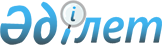 Қазақстан Республикасы Денсаулық сақтау министрлігінің кейбір мәселелері туралыҚазақстан Республикасы Үкіметінің 2020 жылғы 30 желтоқсандағы № 939 қаулысы.
      "Қазақстан Республикасының әкімшілік-аумақтық құрылысы туралы" 1993 жылғы 8 желтоқсандағы Қазақстан Республикасының Заңы 10-бабының 4-1) тармақшасына, "Мемлекеттік мүлік туралы" 2011 жылғы 1 наурыздағы Қазақстан Республикасының Заңы 11-бабының 4) тармақшасына және "Қазақстан Республикасының аумағындағы әуежайларға, порттарға, теміржол вокзалдарына, теміржол стансаларына, метрополитен стансаларына, автовокзалдарға, автостансаларға, физикалық-географиялық және мемлекет меншігіндегі басқа да объектілерге атау беру, сондай-ақ оларды қайта атау, олардың атауларының транскрипциясын нақтылау мен өзгерту және мемлекеттік заңды тұлғаларға, мемлекет қатысатын заңды тұлғаларға жеке адамдардың есімін беру қағидаларын бекіту туралы" Қазақстан Республикасы Үкіметінің 1996 жылғы 5 наурыздағы № 281 қаулысына сәйкес Қазақстан Республикасының Үкіметі ҚАУЛЫ ЕТЕДІ:
      1. Қазақстан Республикасы Денсаулық сақтау министрлігінің "Травматология және ортопедия ғылыми-зерттеу институты" шаруашылық жүргізу құқығындағы республикалық мемлекеттік кәсіпорнына академик Н.Ж. Батпеновтің есімі берілсін.
      2. Қазақстан Республикасы Денсаулық сақтау министрлігінің "Травматология және ортопедия ғылыми-зерттеу институты" шаруашылық жүргізу құқығындағы республикалық мемлекеттік кәсіпорнының атауы Қазақстан Республикасы Денсаулық сақтау министрлігінің "Академик Н.Ж. Батпенов атындағы Ұлттық ғылыми травматология және ортопедия орталығы" шаруашылық жүргізу құқығындағы республикалық мемлекеттік кәсіпорны (бұдан әрі – кәсіпорын) болып өзгертілсін.
      3. Қазақстан Республикасы Денсаулық сақтау министрлігі Қазақстан Республикасының заңнамасында белгіленген тәртіппен:
      1) Қазақстан Республикасы Қаржы министрлігінің Мемлекеттік мүлік және жекешелендіру комитетіне кәсіпорынның жарғысына енгізілетін тиісті өзгерістерді бекітуге ұсынуды;
      2) "Азаматтарға арналған үкімет" мемлекеттік корпорациясы" коммерциялық емес акционерлік қоғамында кәсіпорынды мемлекеттік қайта тіркеуді;
      3) осы қаулыдан туындайтын өзге де шараларды қабылдауды қамтамасыз етсін.
      4. Қазақстан Республикасы Үкіметінің кейбір шешімдеріне мынадай өзгерістер енгізілсін:
      1) күші жойылды - ҚР Үкіметінің 03.06.2022 № 361 (алғашқы ресми жарияланған күнінен бастап қолданысқа енгізіледі) қаулысымен.


      2) "Қазақстан Республикасы Денсаулық сақтау және Ұлттық экономика министрліктерінің кейбiр мәселелерi туралы" Қазақстан Республикасы Үкіметінің 2017 жылғы 17 ақпандағы № 71 қаулысында (Қазақстан Республикасының ПҮАЖ-ы, 2017 ж., № 6, 41-құжат):
      көрсетілген қаулымен бекiтiлген Қазақстан Республикасының Денсаулық сақтау министрлігі туралы ережеде:
      Қазақстан Республикасы Денсаулық сақтау министрлігінің және оның ведомстволарының қарамағындағы ұйымдардың тiзбесiнде:
      "1. Шаруашылық жүргізу құқығындағы мемлекеттік кәсіпорындар" деген бөлімде:
      реттік нөмірі 11-жол мынадай редакцияда жазылсын:
      "11. Академик Н.Ж. Батпенов атындағы Ұлттық ғылыми травматология және ортопедия орталығы".
      5. Осы қаулы қол қойылған күнінен бастап қолданысқа енгізіледі және ресми жариялануға тиіс.
					© 2012. Қазақстан Республикасы Әділет министрлігінің «Қазақстан Республикасының Заңнама және құқықтық ақпарат институты» ШЖҚ РМК
				
      Қазақстан РеспубликасыныңПремьер-Министрі 

А. Мамин
